Тонкий лёд - одна из главных опасностей весны.Весной лёд гораздо слабее и общепринятая безопасная толщина льда в 7 см может оказаться небезопасной. Это связано с особенностью таяния льда весной. Структура льда меняется как снизу, так и сверху. В этот период он становится пористым, рыхлым, хотя внешне и выглядит крепким. Кроме того, провалившись, удержаться за край льда очень непросто, он будет крошиться, не давая возможности выбраться из полыньи. Вполне понятно, что передвижение по такому льду связано с большой опасностью!Уважаемые родители! Разъясните детям правила поведения на водоёмах в весенний период, расскажите им о последствиях их нарушения, не оставляйте их без присмотра.Кстати, и любителям подлёдного лова лучше оставить рыбалку до следующего сезона. А гражданам, желающим перейти водоём по льду, необходимо пользоваться специально оборудованными ледовыми переправами.

Берегите себя и своих близких!ФГКУ «Специальное управление ФПС № 36 МЧС России»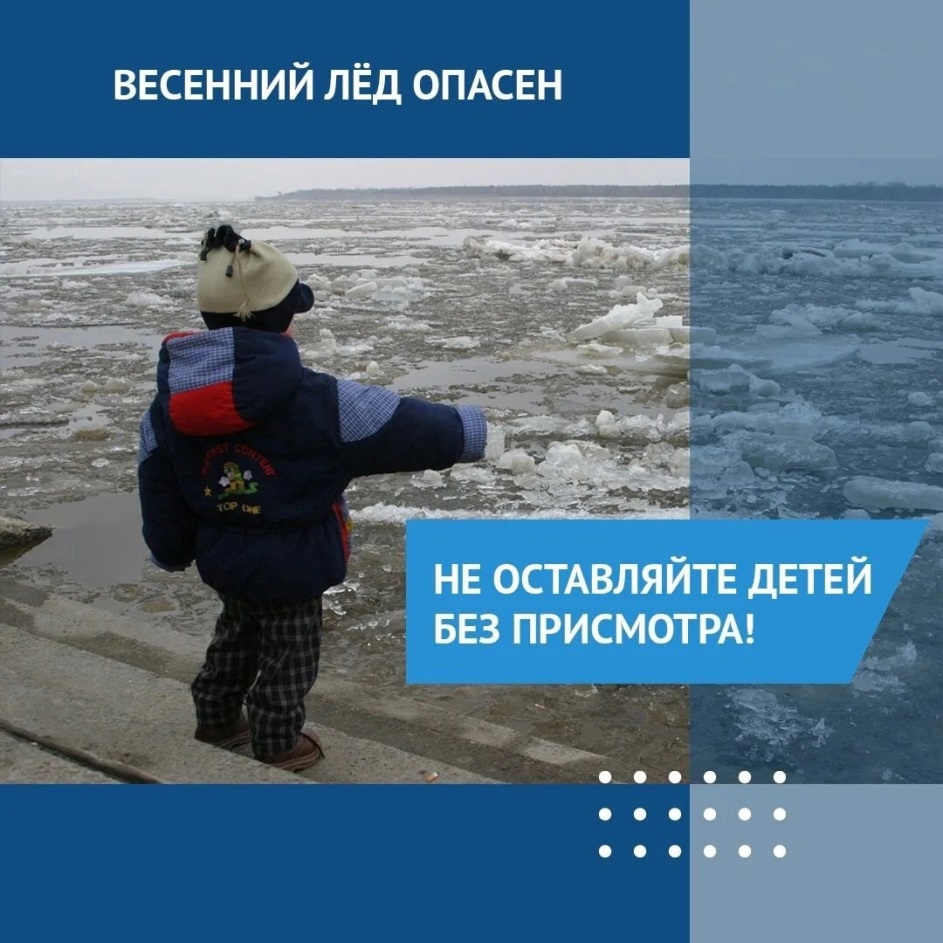 